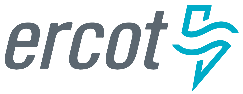 November 2017 ERCOT Monthly Operations Report
Reliability and Operations Subcommittee Meeting January 11th, 2018Table of Contents1.	Report Highlights	22.	Frequency Control	32.1.	Frequency Events	32.2.	Responsive Reserve Events	42.3.	Load Resource Events	43.	Reliability Unit Commitment	44.	Wind Generation as a Percent of Load	55.	Congestion Analysis	55.1.	Notable Constraints for October	65.2.	Generic Transmission Constraint Congestion	105.3.	Manual Overrides for October	105.4.	Congestion Costs for Calendar Year 2017	106.	System Events	116.1.	ERCOT Peak Load	116.2.	Load Shed Events	116.3.	Stability Events	116.4.	Notable PMU Events	126.5.	DC Tie Curtailment	126.6.	TRE/DOE Reportable Events	126.7.	New/Updated Constraint Management Plans	126.8.	New/Modified/Removed RAS	126.9.	New Procedures/Forms/Operating Bulletins	127.	Emergency Conditions	127.1.	OCNs	127.2.	Advisories	137.3.	Watches	137.4.	Emergency Notices	138.	Application Performance	138.1.	TSAT/VSAT Performance Issues	138.2.	Communication Issues	138.3.	Market System Issues	139.	Model Updates	13Appendix A: Real-Time Constraints	15Report HighlightsThe unofficial ERCOT peak for November was 50,619 MW.There were four frequency events in November. PMU data indicates the ERCOT system transitioned well in each case.There were four instances where Responsive Reserves were deployed, all of which were the result of frequency events.There were four RUC commitments in November. The level of reportable SCED congestion decreased in November. This congestion was mostly due to planned outages as well as high wind output. There were 43 instances over 30 days on the Generic Transmission Constraints (GTCs) in November. There were two days on the North-Houston GTC, 25 days on the Panhandle GTC and 16 days on the East Texas GTC in November. There was no activity on the remaining GTCs during the Month.There were four DC Tie curtailments in November.Frequency ControlFrequency EventsThe ERCOT Interconnection experienced four frequency events in November, all of which resulted from Resource trips. The average event duration was approximately 0:05:59.When analyzing frequency events, ERCOT evaluates PMU data according to industry standards. Events with an oscillating frequency of less than 1 Hz are considered to be inter-area, while higher frequencies indicate local events. Industry standards specify that damping ratio for inter-area oscillations should be 3.0% or greater. All events listed below indicate the ERCOT system met these standards and transitioned well after each disturbance.Reported frequency events will include both frequency events where frequency was outside the range of 60±0.1 Hz as well as those determined to be Frequency Measurable Events (FME) as defined by BAL-001-TRE-1.  Delta Frequency is defined as the difference between the pre-perturbation and post-perturbation frequency.  The Duration of Event is defined as the time it takes for the frequency to recover to lesser/greater of the frequency at the time of the frequency event (t(0) or “A-point”) for low/high-frequency events, respectively.  Further details on FMEs can be found in the MIS posted BAL-001-TRE-1 PDCWG Unit Performance reports.  A summary of the frequency events is provided below: (Note: frequency events highlighted in blue have been identified as FMEs per BAL-001-TRE-1 and the Performance Disturbance Compliance Working group. PMU reports are typically generated when frequency drops below 59.9, but PMU data is available for other events.) Currently, the Critical Inertia Level for ERCOT is approximately 100,000 MW-s (Source: link)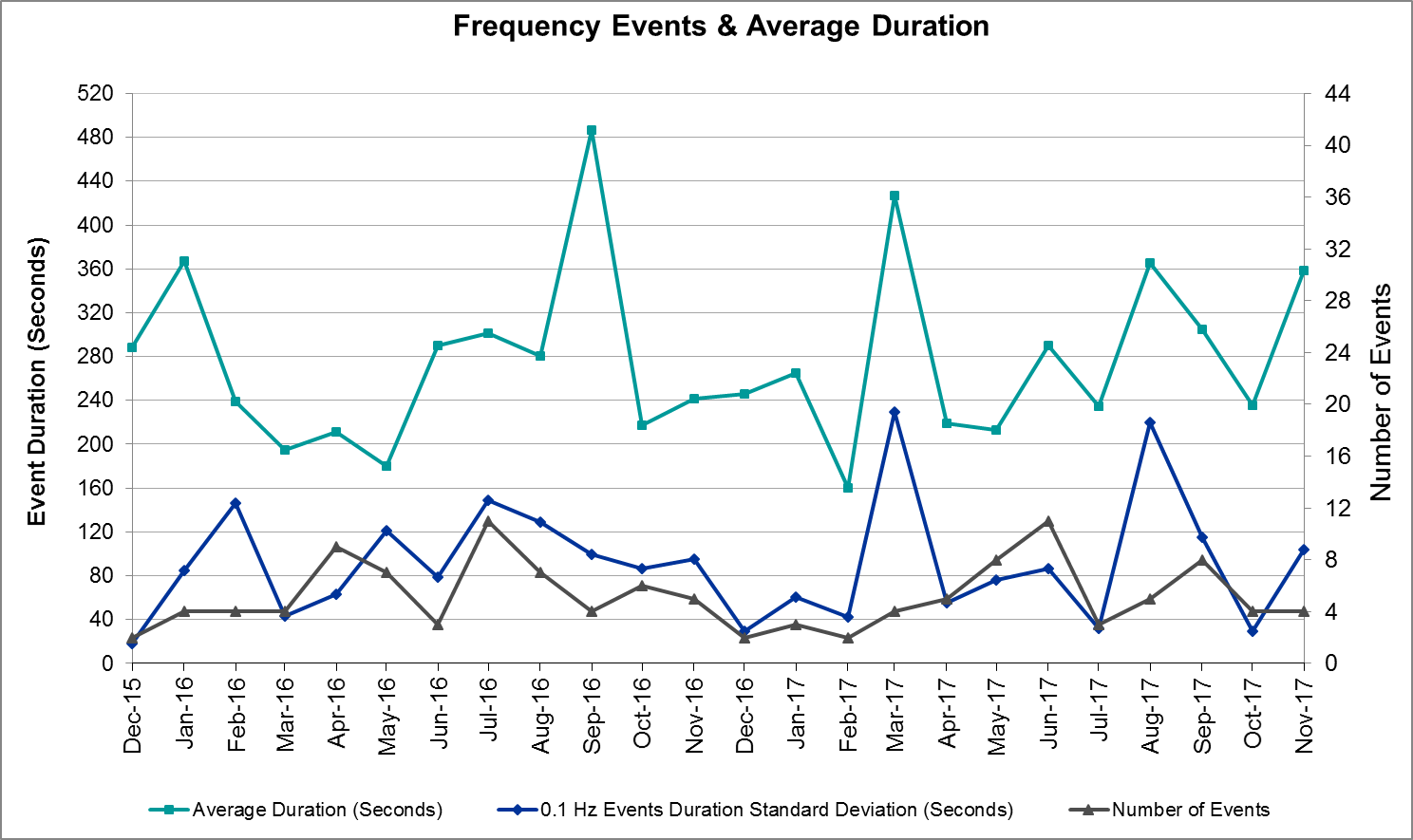 (Note: All data on this graph encompasses frequency event analysis based on BAL-001-TRE-1.)Responsive Reserve EventsThere were four events where Responsive Reserve MWs were released to SCED in November. The events highlighted in blue were related to frequency events reported in Section 2.1 above.Load Resource EventsNone.	Reliability Unit CommitmentERCOT reports on Reliability Unit Commitments (RUC) on a monthly basis. Commitments are reported grouped by operating day and weather zone. The total number of hours committed is the sum of the hours for all the units in the specified region. Additional information on RUC commitments can be found on the MIS secure site at Grid  Generation  Reliability Unit Commitment.There were no DRUC commitments in November.There were four HRUC commitments in November.Wind Generation as a Percent of Load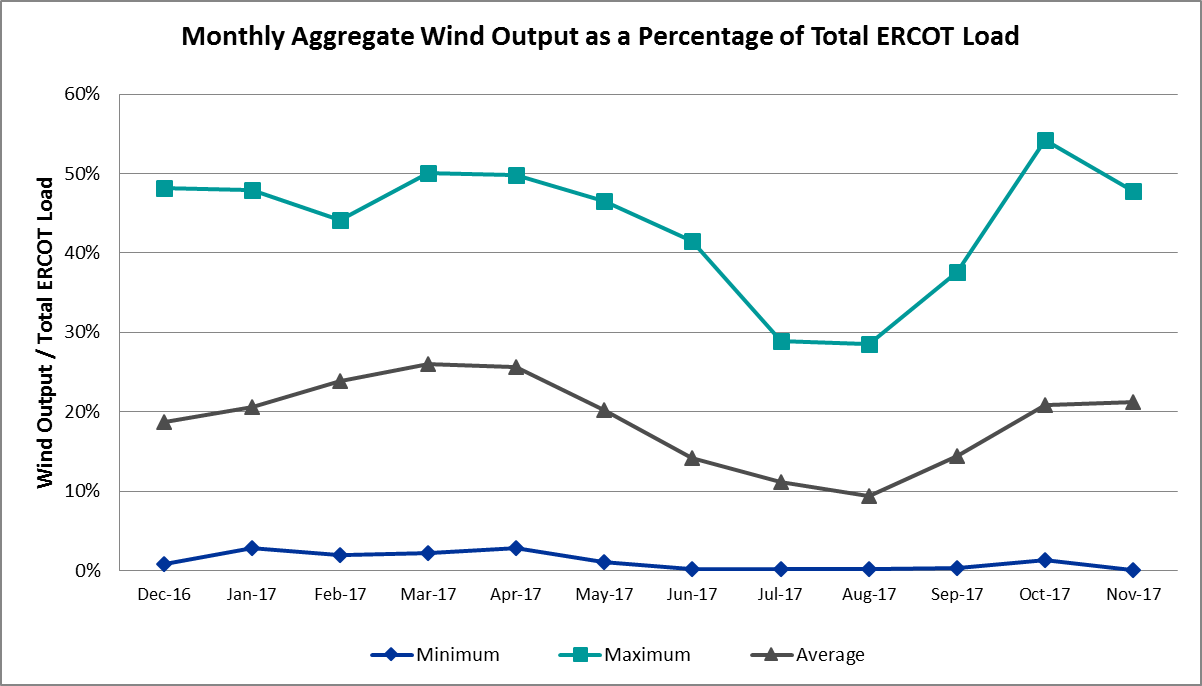 Congestion AnalysisThe number of congestion events experienced by the ERCOT system decreased in November. There were 43 instances over 30 days on the Generic Transmission Constraints (GTCs) in November.Notable Constraints for NovemberNodal protocol section 3.20 specifies that ERCOT shall identify transmission constraints that are active or binding three or more times within a calendar month. As part of this process, ERCOT reports congestion that meets this criterion to ROS. In addition ERCOT also highlights notable constraints that have an estimated congestion rent exceeding $1,000,000 for a calendar month. These constraints are detailed in the table below. Rows highlighted in blue indicate the congestion was affected by one or more outages. For a list of all constraints activated in SCED for the month of November, please see Appendix A at the end of this report.Generic Transmission Constraint CongestionThere were two days on the North-Houston GTC, 25 days on the Panhandle GTC and 16 days on the East Texas GTC in November. There was no activity on the remaining GTCs during the Month.Note: This is how many times a constraint has been activated to avoid exceeding a GTC limit, it does not imply an exceedance of the GTC occurred or that the GTC was binding.Manual Overrides for NovemberNone.Congestion Costs for Calendar Year 2017The following table represents the top twenty active constraints for the calendar year based on the estimated congestion rent attributed to the congestion. ERCOT updates this list on a monthly basis.System EventsERCOT Peak LoadThe unofficial ERCOT peak load for the month was 50,619 MW and occurred on November 5th during hour ending 16:00.Load Shed EventsNone.Stability EventsNone.Notable PMU EventsERCOT analyzes PMU data for any significant system disturbances that do not fall into the Frequency Events category reported in section 2.1. The results are summarized in this section once the analysis has been completed.There were no reportable events in November.DC Tie CurtailmentThere were two DC Tie curtailments in November. TRE/DOE Reportable EventsNone.New/Updated Constraint Management PlansNone.New/Modified/Removed RASNone.New Procedures/Forms/Operating BulletinsNone.Emergency ConditionsOCNsNone. AdvisoriesNone.WatchesEmergency NoticesNone.Application PerformanceTSAT/VSAT Performance IssuesNone.Communication IssuesNone.Market System IssuesNone.Model UpdatesThe Downstream Production Change (DPC) process allows ERCOT to make changes in the on-line Network Operations Model without loading a completely new model.  The purpose of this process is to allow for reliable grid operations as system conditions change between designated Network Operations Model database loads.  The DPC process is limited in scope to just those items listed below, with equipment ratings updates being the most common.  ERCOT has seen a rise in the use of the DPC process to make on-line updates to the Network Operations Model in recent years, instead of through the standard Network Operations Model Change Request process.Static Line ratings (Interim Update)Dynamic Line ratings (non-Interim Update)Autotransformer ratings (non-Interim Update)Breaker and Switch Normal status (Interim Update)Contingency Definitions (Interim Update)RAP and RAS changes or additions (Interim Update)Net Dependable and Reactive Capability (NDCRC) values (Interim Update)Impedance Updates (non-Interim)Appendix A: Real-Time ConstraintsThe following is a complete list of constraints activated in SCED for the month of November.  Full contingency descriptions can be found in the Standard Contingencies List located on the MIS secure site at Grid  Generation  Reliability Unit Commitment.Date and TimeDelta FrequencyMax/Min FrequencyDuration of EventPMU DataPMU DataMW LossLoadWindInertiaDate and Time(Hz)(Hz)Duration of EventOscillation Mode (Hz)Damping RatioMW Loss(MW)% (GW-s)11/6/2017 9:080.07359.900:08:31No PMU Report CreatedNo PMU Report Created550                  40,614 7%                                     256,218 11/13/2017 15:160.09859.870:05:030.726%660                  39,811 10%                                     226,972 11/18/2017 2:300.07459.880:04:43No PMU Report CreatedNo PMU Report Created474                  31,446 47%                                     148,557 11/25/2017 20:240.12159.740:05:380.7018%1,219                  34,960 24%                                     186,409 Date and Time Released to SCEDDate and Time RecalledDuration of EventMaximum MWs ReleasedDate and Time Released to SCEDDate and Time RecalledDuration of EventMaximum MWs Released11/6/2017 9:08:2211/6/2017 9:11:550:03:28254.3811/13/2017 15:16:1311/13/2017 15:19:530:03:36654.4211/18/2017 2:30:3611/18/2017 2:34:080:03:28542.3311/25/2017 20:24:3411/25/2017 20:29:270:04:471657.33Resource Location# of ResourcesOperating DayTotal # of Hours CommittedTotal MWhsReason for CommitmentCoast111/15/2017290CongestionSouth Central111/17/20173144CongestionSouthern111/29/201721,327CongestionSouthern111/30/201741,298CongestionContingency NameOverloaded Element# of Days Constraint ActiveCongestion RentTransmission ProjectContingency NameOverloaded Element# of Days Constraint ActiveCongestion RentTransmission ProjectBasecasePNHNDL GTC25$22,591,443.12South Plains RPG Proposal & Panhandle Loop (5180, 5208)Jewet-Sng 345kVBtu_Jack_Creek - Twin Oak Switch 345kV16$5,047,625.31Houston Import Project (4458)BROWNWOOD SWITCH to MERCERS GAP SWHasse 138/69kV12$2,983,208.70CRLNW-LWSSW 345kVTi Tnp - West Tnp 138kV3$2,669,477.92Apache Tnp to Caddo Sw Sta TChoctaw Tap Tnp - Choctaw Tnp 69kV2$2,460,991.17Brackettville to Escondido (5206)EMSES-SAGNA 138kVEagle Mountain Ses - Eagle Mountain Compressor 138kV3$2,119,129.79BasecaseEASTEX GTC16$1,916,162.50Lon_Hill-Coleto 345kV&Warburtn 138Lon Hill - Pawnee Switching Station 345kV3$1,904,589.37Rns-Rtw & Sng-Tb 345kvSingleton - Zenith 345kV3$1,783,938.95Houston Import Project (4458)CRLNW-LWSSW 345kVCarrollton Northwest - Lakepointe Tnp 138kV7$1,676,062.25Northwest Carrollton - LakePointe TNP 138 kV Line (5488)Jewet-Sng 345kVGibbons Creek - Singleton 345kV5$1,386,507.62Houston Import Project (4458)Fergus-Granmo&Wirtz-Starck 138kVBurnet 138/69kV10$1,335,161.52MERCERS GAP SW to COMANCHE SWITCHHasse 138/69kV4$1,227,591.26Elmcreek-Sanmigl 345kVPawnee Switching Station - Calaveras 345kV6$1,182,057.74HCKSW-ALLNC&RNKSW 345kVWagley Robertson - Summerfield 138kV2$1,041,361.37Garfield-Stoney_R&Hicross138Lytton Springs - Pilot Knob 138kV2$1,002,344.59Wirtz-Burnet&Starck 138kVGranite Mountain - Marble Falls 138kV16$865,790.35COLETO CREEK GEN COLETOG1Blessing - Lolita 138kV7$858,811.25COLETO CREEK to VICTORIA LIN 1Coleto Creek - Victoria 138kV11$792,467.71Coleto Creek to Tuleta: New 138 kV Line (16TPIT0034)TRADINGHOUSE SES to LAKE CREEK SESTradinghouse Ses - Sam Switch 345kV3$781,598.88Tradinghouse - Sam Switch 345 kV Line (4304)Victoria-V_Dupsw 138kVFormosa - Lolita 138kV7$730,062.43ENNIS WEST SWITCH to WAXAHACHIE PUTrumbull - Ennis Switch 138kV3$551,863.47Apache Tnp to Caddo Sw Sta THeights Tnp - Choctaw Tap Tnp 69kV3$551,744.36Asphalt Mines to Blewett (3)Hamilton Road - Maverick 138kV10$473,959.30Brackettville to Escondido (5206)JARDIN to DILLEY SWITCH AEP LIN 1Dilley Switch Aep - Cotulla Sub 69kV10$472,160.41Rebuild Dilley to Cotulla (5222)PBSES-MOSSW&HLTSW 138KVGeneral Tire Switch - Southwestern Portland Tap 138kV8$404,201.58KLEBERG AEP to LOYOLA SUB LIN 1Loyola Sub 138/69kV7$362,734.75AEP_Angstrom (15TPIT0069)Coleto Creek to Lon Hill 345Warburton Road Switching Station - Victoria 138kV8$345,920.42WOLF SWITCHING STATION to MonahansMoss Switch - Permian Basin Ses 138kV8$334,441.27NORTH EDINBURG TRX 1382 345/138Burns Sub - Rio Hondo 138kV3$303,933.61Lon_Hill-Coleto 345kV&Warburtn 138Pettus - Normanna 69kV3$195,618.79Cheyenne to Cheyenne Tap (3)Moss Switch - Permian Basin Ses 138kV9$188,379.06Far West Texas ProjectCOLETO CREEK to PAWNEE SWITCHING SPawnee Switching Station 345/138kV3$156,949.82LAQUINTA to LOBO LIN 1Bruni Sub 138/69kV9$149,676.31LAQUINTA to LOBO LIN 1Falfurrias - Premont 69kV5$126,919.69COLETO CREEK to PAWNEE SWITCHING SKenedy Switch - Coleto Creek 138kV3$123,587.15Coleto Creek to Tuleta: New 138 kV Line (16TPIT0034)Lon_Hill-Coleto 345kV&Warburtn 138Oconnor - Victoria 69kV4$109,715.29PBSES-MOSSW&HLTSW 138KVDollarhide - No Trees Switch 138kV3$109,245.36NORTH EDINBURG TRX NEDIN_3_1 345/1Burns Sub - Rio Hondo 138kV4$104,412.29Lon_Hill-Coleto 345kV&Warburtn 138Beeville - Normanna 69kV4$103,308.24BasecasePig Creek - Solstice 138kV12$89,716.05Solstice to Permian Basin: Rebuild 138 kV line (5257)BOSQUE SWITCH to ELM MOTT LIN 1Bosque Switch - Rogers Hill Bepc 138kV6$84,293.52ROCK ISLAND to GLIDDEN LCRA LIN 1Glidden Lcra 138/69kV5$83,598.06Victoria-V_Dupsw 138kVGreenlake - Weaver Road 69kV4$70,572.27CLEARFORK to TELEPHONE ROAD - SharMoss Switch - Permian Basin Ses 138kV5$63,214.25FRIEND RANCH to SONORA LIN 1Sonora 138/69kV5$60,712.45Alamito Creek to Barrilla (2Pig Creek - Solstice 138kV7$50,637.29Solstice to Permian Basin: Rebuild 138 kV line (5257)COMANCHE SWITCH (Oncor) TRX CMNSW_Hasse 138/69kV4$49,522.66Elmcreek-Sanmigl 345kVBlessing - Lolita 138kV3$48,840.34Re Roserock Solar Plant to FBarrilla - Fort Stockton Switch 69kV4$46,089.73PBSES-MOSSW&HLTSW 138KVNo Trees Switch - Cheyenne Tap 138kV7$39,597.16BRACKETTVILLE to HAMILTON ROAD LINHamilton Road - Maverick 138kV3$38,219.48Brackettville to Escondido (5206)Cenizo-Delsol(345)&Garza-RomGarza 138/69kV6$36,435.43Bronco to ALPINE REA LIN 1Alpine - Paisano 69kV9$29,789.64DANEVANG SWITCHING STATION to BLESBlessing 138/69kV3$27,280.36SANDOW SWITCH to AUSTROP LIN _ASandow Switch - Austrop 345kV3$24,178.94Colorado to Sheridan (2)138/Glidden Lcra 138/69kV4$16,185.52Elmcreek-Stp 345kvBlessing - Lolita 138kV4$13,261.99FORT STOCKTON PLANT TRX 69T1 138/6Pig Creek - Solstice 138kV3$7,198.12Solstice to Permian Basin: Rebuild 138 kV line (5257)Zorn-Marion & Cleasp 345kVHenne - Zorn 138kV3$7,020.68Cottonwood Road Switch to LoBowie 138/69kV4$6,527.87Lon_Hill-Coleto 345kV&Warburtn 138Beeville - Normanna 69kV4$3,319.32Elmcreek-Sanmigl 345kVPawnee Switching Station - Calaveras 345kV6$1,197.23ContingencyBinding Element# of 5-min SCED IntervalsEstimated Congestion RentTransmission ProjectBasecasePNHNDL GTC31,517127,186,275.86South Plains RPG Proposal & Panhandle Loop (5180, 5208)HCKSW-ALLNC&RNKSW 345kVBlue Mound - Wagley Robertson 138kV10,54573,403,975.05Saginaw 345/138 kV auto (6273)Rns-Rtw & Sng-Tb 345kvSingleton - Zenith 345kV18,56167,601,152.95Houston Import Project (4458)Jewet-Sng 345kVBtu_Jack_Creek - Twin Oak Switch 345kV21,65765,523,866.96Houston Import Project (4458)Rns-Rtw & Sng-Tb 345kvSingleton - Zenith 345kV9,53833,061,259.86Houston Import Project (4458)NORTH PHARR to POLK AVENUE LIN 1North Mcallen - West Mcallen 138kV2,54132,283,806.21Pharr 138 kV Loop (4493)CRLNW-LWSSW 345kVCarrollton Northwest - Lakepointe Tnp 138kV6,96325,593,393.14Upgrade existing NW Carrollton - LakePointe 138 kV Line (5488)White_Pt-Mccampbe&Hecker 138Whitepoint - Rincon 138kV1,35224,325,582.27Upgrade existing NW Carrollton - LakePointe 138 kV Line (5488)HCKSW-ALLNC&RNKSW 345kVWagley Robertson - Summerfield 138kV1,63222,995,433.32Saginaw 345/138 kV auto (6273)Victoria-V_Dupsw 138kVFormosa - Lolita 138kV3,07419,360,525.34NORTH PHARR to PHARR Magic ValleyNorth Mcallen - West Mcallen 138kV70315,031,152.13Pharr 138 kV Loop (4493)Hecker_White_Pt 138kvWhitepoint - Rincon 138kV1,44714,822,421.12Melon Creek: Build new (2979)Nedin-Mv_Wedn4&Mv_Palm4 138kAzteca Sub - Se Edinburg 138kV1,67513,608,219.01Azteca Sub  - SE Edinburg - Pharr  and North Edinburg  - McColl Road 138-kV terminal equipment upgrade. (2017 RTP S2)Jewet-Sng 345kVGibbons Creek - Singleton 345kV2,42912,177,961.20Houston Import Project (4458)Jewet-Sng 345kVGibbons Creek - Twin Oak Switch 345kV31810,861,578.84Houston Import Project (4458)White_Pt-Hecker&I_Dupsw 138kWhitepoint - Rincon 138kV7619,477,211.29Melon Creek: Build new (2979)Elmcreek-Sanmigl 345kVPawnee Switching Station - Calaveras 345kV6888,839,716.78NORTH EDINBURG TRX 1382 345/138North Edinburg 345/1kV4348,304,991.43Stewart Road:  Construct 345 kV cut-in (5604)Jewet-Sng 345kVSingleton - Gibbons Creek 345kV2,8877,620,579.90Houston Import Project (4458)Re Roserock Solar Plant to FBarrilla - Fort Stockton Switch 69kV2,2696,989,876.38Far West Texas ProjectDate Curtailing Period# of Curtailments (Tags)Curtailment ReasonDate Curtailing Period# of Curtailments (Tags)Curtailment Reason11/6/2017HE18 – HE242Transmission Watch11/27/2017HE172Transmission WatchDate and TimeDescription11/06/17 17:13ERCOT is issuing a Transmission Watch for the Eagle Pass DC Tie due to a force extension of a planned outage.11/27/17 15:58ERCOT is issuing a Transmission Watch for the Eagle Pass DC Tie due to a force extension of a planned outage.Transmission OperatorNumber of DPCsERCOT5ONCOR4CENTERPOINT1ContingencyConstrained ElementFrom StationTo Station# of Days Constraint ActiveBASE CASEPNHNDLn/an/a25BASE CASEEASTEXn/an/a16DWIRSTA8342T195_1GRANMOMARBFA16DWIRSTA8342T195_1MARBFAGRANMO16DJEWSNG5JK_TOKSW_1TOKSWJK_CK16SMGPBRN8HAS_XFM2HASHAS12BASE CASEPIGCRE_SOLSTI1_1PIGCREEKSOLSTICE12BASE CASEPIGCRE_SOLSTI1_1SOLSTICEPIGCREEK12SVICCO28COLETO_VICTOR2_1COLETOVICTORIA11SJARDIL8DIL_COTU_1DILLEYSWCOTULAS10SBRAUVA8HAMILT_MAVERI1_1HAMILTONMAVERICK10DFERSTA8BURNET_AT3BURNETBURNET10SLAQLOB8BRUNI_69_1BRUNIBRUNI9SCHYWIN86485__AMOSSWPBSES9SCOCBAR9ALPINE_PAIS1_1ALPINEPAIS9SCOCBAR9ALPINE_PAIS1_1PAISALPINE9SCOLLON5VICTO_WARBU_1A_1VICTORIAWARBURTN8SWLFMON86485__AMOSSWPBSES8DPBSHLT86345__BGNTSWSPRTP8UCOLCOL1BLESSI_LOLITA1_1BLESSINGLOLITA7SALMBA28PIGCRE_SOLSTI1_1SOLSTICEPIGCREEK7DCRLLSW5591__ALKPNTCRLNW7DVICV_D8FORMOS_LOLITA1_1LOLITAFORMOSA7SALMBA28PIGCRE_SOLSTI1_1PIGCREEKSOLSTICE7DPBSHLT86101__ANOTSWCHEYT7SKLELOY8LOYOLA_69_1LOYOLALOYOLA7DELMSAN5PAWNEE_SPRUCE_1PAWNEECALAVERS6DCE_GA58GARZA_69A1GARZAGARZA6DELMSAN5PAWNEE_SPRUCE_1CALAVERSPAWNEE6SBOSELM51030__BBOSQUESWRGH6DJEWSNG5SNGXGC99_1GIBCRKSNG5SLAQLOB8FALFUR_PREMON1_1FALFURPREMONT5SSONFRI8SONR_69-1SONRSONR5SCLETE256485__AMOSSWPBSES5SROCGL28GLIDDE_AT2GLIDDEGLIDDE5DELMTEX5BLESSI_LOLITA1_1BLESSINGLOLITA4DHCKRNK56270__CWGROBBLMND4SCRDLOF9BOW_FMR1BOWBOW4SWCSBOO8BARL_FTSW1_1FTSWBARL4XNED358BURNS_RIOHONDO_1RIOHONDOMV_BURNS4SZEPCMN8HAS_XFM2HASHAS4XCMN58HAS_XFM2HASHAS4DLONWAR5BEEVIL_NORMAN1_1NORMANNABEEVILLE4DLONWAR5REFUG_VICTO_1C_1VICTORIAOCONNOR4SWCSBOO8BARL_FTSW1_1BARLFTSW4SROCGL18GLIDDE_AT2GLIDDEGLIDDE4DVICV_D8GREENL_WEAVER1_1WEAVERRDGREENLK4DLONWAR5BEEVIL_NORMAN1_1BEEVILLENORMANNA4SBRAHAM8HAMILT_MAVERI1_1HAMILTONMAVERICK3XFTS89PIGCRE_SOLSTI1_1SOLSTICEPIGCREEK3DEMSSAG86260__CEMSESEMMCP3DLONWAR5NORMAN_PETTUS1_1PETTUSNORMANNA3DLONWAR5LONHILL_PAWNEE_1PAWNEELON_HILL3SSNDAU15450__ASNDSWAUSTRO3DPBSHLT86100__FDHIDENOTSW3XNED258BURNS_RIOHONDO_1RIOHONDOMV_BURNS3SAPACAD8G69_FA_1HEIGHTTNCHOCTAP3DCRLLSW5588_A_1LWSVWLWVTI3SMGIENW8921__DENSSWTRU3DRNS_TB5SNGZEN99_ASNGZEN3SDANBLE8BLESSING_69A1BLESSINGBLESSING3DELMSAN5BLESSI_LOLITA1_1BLESSINGLOLITA3XFTS89PIGCRE_SOLSTI1_1PIGCREEKSOLSTICE3DCLEZOR589T204_1ZORNHENNE3SCOLPAW5COLETO_KENEDS1_1COLETOKENEDSW3DLONWAR5NORMAN_PETTUS1_1NORMANNAPETTUS3SCOLPAW5PAWNEE_XF1PAWNEEPAWNEE3SLCSTH25505__ATHSESSAMSW3SCHYWIN86100__FNOTSWDHIDE2SAPACAD8G69_F2_1CHOCTAPCHOCTAW2DAUSDUN8CKT_943_1LYTTON_SPILOT2SPADPAD9ROTN_WOLFGA1_1WOLFGANGROTN2DBBSJEW51210__CNVAROHAN12SRCHTR2520__ABBSESRCHBR2SODLBRA8HAMILT_MAVERI1_1HAMILTONMAVERICK2DTRSRCH5227__ALEGNAVARRO2SBBSRC2531__ARCHBRTRSES2SKEYWLV86137__AGUNSWBUZSW2SACSCLE56485__AMOSSWPBSES2SFLAPIG8MUSQUI_PIGCRE1_1PIGCREEKMUSQUIZ2DHKBCRL5588_A_1LWSVWLWVTI2DHCKRNK56271__CWGROBSUMRFELD2XACS586485__AMOSSWPBSES2DWAP_JN5BI_SMR98_ASMITHERSBI2DLONWAR5BONIVI_RINCON1_1RINCONBONIVIEW2BASE CASEN_TO_Hn/an/a2DSAMTHS5100027_D_1WHTNYWND2SCAGKEN574T148_1COMFORCICO2SCOLLON5BEEVIL_NORMAN1_1NORMANNABEEVILLE2DGARHIC8CKT_943_1LYTTON_SPILOT2SPADPAD9GIRA_T_SPUR1_1SPURGIRA_TAP2DSAMTHS5228__ALEGNAVARRO2SPAWLON5NORMAN_PETTUS1_1PETTUSNORMANNA2DBBSJEW51480__DTRSESGDLTP2DLONWAR5AIRCO4_RINCON1_1AIRCO4RINCON2DBWNKLN5HAS_XFM2HASHAS2XSA2N58SANMIGL_ATAHSANMIGLSANMIGL2DSNG_TB5SNGZEN99_ASNGZEN2BASE CASESNYDER_WKN_BK1_1ENASWKN_BKR2DBBSJEW5510__ATRSESWTRML2DPBSHLT86100__GACSSWAMTBT2XFTS896332__AYUCSWGASPAD2SBOMJC256560__BMRKLYRICSW2SRDODES8940__CENWSWWXHCH2DBBSJEW51750__GWILMRWTRML1SSNDPB486485__AMOSSWPBSES1DWTRTRC5921__DENSSWTRU1DSC_SL28CRNJFS94_AJFSCRN1DDILCOT8DIL_COTU_1DILLEYSWCOTULAS1SLVOSON8ELDO_LVOK1_1LVOKELDO1SCOLNAD8GLIDDE_AT2GLIDDEGLIDDE1SWINPBS8IH20_IHT1IH20IH201DCC3_NEDNEDIN_1382NEDINNEDIN1SSPUASP8ROTN_WOLFGA1_1WOLFGANGROTN1SCITHW8SA_THW24_ATHWSA1DGIBSNG5260_A_1JEWETSNG1DZORHAY5459T459_1KENDALCAGNON1DCAGCI58460T460_1MEDILAW11SDHUACS86485__AMOSSWPBSES1DBBSJEW5920__EMTFSWTLC1UFO2FOR1BLESSI_LOLITA1_1BLESSINGLOLITA1DTOKJK_5HRN_DANS_1HRNDANSBY1SSPJFS8JFSSC_06_AJFSSC1DCALHOT8N4_X3_1CALAVERSX31SPADPAD9ROBY_ROTN1_1ROTNROBY1DBBSJEW51210__BHAN1HUBRD1DALNRYS51750__BSGOVLKLBTP1DHILMAR5293T304_1CIBOLOSCHERT1SCENLOB5BEEVIL_NORMAN1_1BEEVILLENORMANNA1SPAWCAL5BLESSI_LOLITA1_1BLESSINGLOLITA1DRIOHAR5BURNS_RIOHONDO_1RIOHONDOMV_BURNS1DCALBEC8D3_G3_1D3G31SBRAUVA8EAGLHY_ESCOND1_1EAGLHYTPESCONDID1SEAGHAM8UVALDE_W_BATE1_1UVALDEW_BATESV1DBBSJEW51750__BSGOVLKLBTP1DCRLLSW5589_C_1LWSVSCRLNW1SASPPAI8ASPM_69T1ASPMASPM1DLONWAR5BONIVI_WOODSB1_1BONIVIEWWOODSBOR1DBIGKEN5FRIR_ROCKSP1_1FRIRROCKSPRS1SGARROM8GARZA_69A1GARZAGARZA1XN_S58N_SHARPE_PS3N_SHARPEN_SHARPE1XBAR89PIGCRE_SOLSTI1_1SOLSTICEPIGCREEK1STUNRIO8SANTIA_SAPOWE1_1SANTIAGOSAPOWER1SDOWMOO8UVALDE_W_BATE1_1UVALDEW_BATESV1DBBSJEW531__ARCHBRTRSES1DBBSJEW5975__EFGRSWEUSSE1SN_SLON5HOLLY4_RODD_F1_1RODD_FLDHOLLY41SNADRIC8NAD_ELCM_1NADASELCMPOS1SPOMNED5NLARSW_PILONC1_1NLARSWPILONCIL1SRCHTRS531__ARCHBRTRSES1DBBSJEW5920__AENPTPCRISP1BASE CASEBURNS_RIOHONDO_1RIOHONDOMV_BURNS1SCLETE25IH20_IHT1IH20IH201SCENLOB5LON_HI_ORNGRO1_1LON_HILLORNGROV1SSIGSAN8NCA_SMTP_1SANMTAPNCALHMS1SLOBSA25NORMAN_PETTUS1_1PETTUSNORMANNA1DTOKJK_5RBS_HRN_1RBSHRN1DTRVPIR8SOLSRB21_ASRBSOL1DJEWSNG5256_A_1TOKSWGIBCRK1SCLETE256095__DLMESAJPPOI1DBBSJEW5920__DTLCENPTP1DBBSJEW5921__DENSSWTRU1DDUNLOS5AUSTRO_AT2LAUSTROAUSTRO1SLOSAU25AUSTRO_AT2LAUSTROAUSTRO1SVICCOL8COLETO_VICTOR1_1COLETOVICTORIA1XACS58IH20_IHT1IH20IH201BASE CASENWF_NOTSW_1NWFNOTSW1DTOKJK_5WAT_HLK_1WATSONCPHLK1DTOKJK_5240__AJEWETSNG1DCALHOT8C4_L2_1C4L21DCI_SA_8DH_WO_81_ADHWO1SBRAUVA8EAGLHY_MAVERI1_1MAVERICKEAGLHYTP1SN_SAJO5FALFUR_PREMON1_1FALFURPREMONT1DLONWAR5FANNIN_VICTOR1_1VICTORIAFANNINS1SBLESTP5GLIDDE_AT2GLIDDEGLIDDE1SMCEABS8MKLT_TRNT1_1TRNTMKLT1DCALBEC8N3_U2_1CALAVERSBRAUNIG1DNEDPAL8NEDIN_N_MCAL1_1NEDINN_MCALLN1DMCARIO8PIGCRE_SOLSTI1_1SOLSTICEPIGCREEK1XYU189PIGCRE_SOLSTI1_1SOLSTICEPIGCREEK1SRAYRI28RAYMND_RAYMON1_1RAYMND2RAYMOND11XLOB258UVALDE_W_BATE1_1UVALDEW_BATESV1